Invitasjon til en hjertelig helg i Tromsø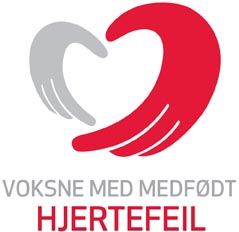 VMH region Nord har gleden av å invitere våre medlemmer til helgesamling i Tromsø 29. – 31.mars. Kardiolog Peter Eriksson fra Sahlgrenska sykehus i Gøteborg står for faglig innlegg, representant fra NAV kommer, og vi legger opp til mye sosialt. Vi skal bo på herlige Scandic Ishavshotel midt i Tromsø sentrum. I tillegg til faglig innhold blir det felles middag fredag og lørdag, samt at vi avslutter med felles lunsj på Fjellstua/fjellheisen på søndag.Vi har begrenset antall plasser, så her er det bare å melde seg på! Frist for påmelding er 1.marsProgram:Fredag 29.mars			Ankomst TromsøKl 20:00 		Middag i restauranten på IshavshotelletLørdag 30.mars			Frokost på hotelletKl 09:00		Faglig innlegg ved kardiolog Peter Eriksson Hva vet vi om voksne med medfødt hjertefeil i dag?Hva må til for å leve gode liv med medfødt hjertefeil?Kl 12:00		LunsjKl 13:00		Tid for spørsmål og svar med PeterKl 14:00		PauseKl 15:00		NAV  v/Hilde HermansenSamarbeid med NAV – hva er mulig å få til innenfor dagens lovverk og handlingsrom?Kl 16:00	Slutt for i dagKl 19:00	Felles Middag på restaurant i byenSøndag		Frokost12:30	Lunsj på Fjellstua/fjellheisen. De som ønsker tar heisen opp. Det er også mulig å gå opp den populære  sherpatrappa. Se hjemmeside: https://fjellheisen.no 	Takk for nå og vel hjem!Praktisk informasjon:Egenandel på kr 600 må være betalt før påmeldingen er registrert og bekreftetEgenandelen dekker: Reise tur/retur Tromsø med billigst mulig reisemåte (eventuell bruk av egen bil må avklares med oss i forkant)Overnatting på Scandic Ishavshotell fra fredag til søndag. Her får man enerom med mindre man i påmeldingen ønsker å dele rom med annen deltagerFelles middag fredag og lørdagLunsj på hotellet lørdag, samt lunsj på Fjellstua søndagHeis opp til Fjellstua søndagVi dekker ikke eventuell parkering på flyplass og lignende.Medlemskontingent i VMH må være  betalt for å kunne deltaDe som skal reise med fly tar kontakt med Hilde på e-post: hilde.gorboe@mattilsynet.noVi minner om at alle medlemmer i VMH er likeverdige medlemmer, og kan delta på våre arrangementerPåmelding gjøres via vedlagt skjema som sendes til Kari Anne på e-post: karriped@hotmail.comHar du spørsmål vedrørende arrangementet? Ikke nøl med å ta kontakt med Kari Anne enten på e-post eller telefon: 90 16 35 01Håper vi ses i Tromsø i mars Hilsen styretVMH Region NordJA! Jeg ønsker å melde meg på helgesamling i Tromsø 29. – 31.marsNavn:Adresse:E-post adresse:Telefon:Ønsker eventuelt å dele hotellrom med (kun de som ønsker):Allergier:Annen viktig informasjon:Jeg ønsker å være med på fjellheisen søndag formiddag: Jeg ønsker å reise til Tromsø med følgende transportmiddel:Sendes utfylt til: karriped@hotmail.comPåmeldingsfrist er 1.mars, og du anses som påmeldt når innbetaling av egenandel på kr 600 er innbetalt til kontonummer: 1503 17 98067. Betalingsfrist 1.mars